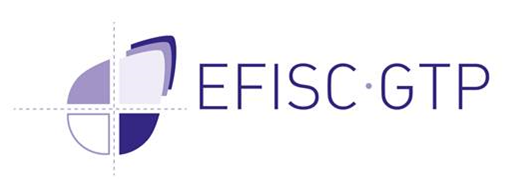 EFISC.GTP Gatekeeping rules for feed and specific requirements for by-products from the Oil & Fat IndustryThis document contains the following chapters:Common gatekeeper requirements for unprocessed and processed feed materialCommon gatekeeper requirements for palm (Kernel) oil (crude, refined and/or fractionated) for feedCommon gatekeeper requirements for former foodstuffSpecific requirements for by-products from the Oil & Fat IndustryChanges indicated in grey1.0 IntroductionThis gatekeeping protocol describes the rules that have to be applied, by EFISC-GTP certified companies, when they purchase feed material not covered under the scope of either an EFISC-GTP certification or another accepted feed safety certification. Certification of the whole supply chain is the main goal as to improve the quality and safety of feed products, starting at the processor of the raw material. In incidental cases, the supply chain is not certified, or just partly certified. For these cases, the gatekeeping requirements apply. The above-mentioned principle, using gatekeeping, if no certification is in place, should be applied for this protocol and by all involved producers and traders.2.0 Common gatekeeper requirements for unprocessed, processed feed material and palm (Kernel) oil (crude, refined and/or fractionated)This protocol is meant to bring via a gatekeeping system unprocessed, processed feed and palm (Kernel) oil (crude, refined and/or fractionated) into the certified supply chain (EFISC-GTP scheme or a recognized scheme (see annex 3 of the EFISC-GTP Code 4.0).2.1 Sampling frequencyDefinition of a batch as indicated in the paragraph 2.6.1 of the EFISC-GTP code 4.0.In case of trucks: each truck should be sampled and analysis should be done per 20thsample.  Sampling should be preferable done at loading or discharge.2.2 Requirements for sample takerIndependent superintendent organisation accredited according to ISO 17020 or ISO 9001 (only in combination with a GAFTA approval). For road transport own sampling can take place.2.3 Requirements for monitoringa. For unprocessed feed material, the final samples must be analysed on the following parameters:Pesticide residues (relevant pesticides must be covered)Heavy metals (Arsenic, Lead, Mercury and Cadmium)Dioxins (sum) and dioxin-like PCBs and non-dioxin like PCBs (see possible derogations)PAH´s (see possible derogations)Mycotoxins:DON: at least applicable to all cerealsZEA: at least applicable to all cereals and soy beansOTA: at least applicable to all cerealsAflatoxin B1: at least applicable to maizeErgot: only on wheat, rye and triticaleHCN (hydrocyanic acid): linseedPossible derogations:Sum of dioxins and dioxin-like PCBs: in case of a written statement that natural gas is applied or indirect drying is applied the 100% monitoring can be reducedNon-dioxin like PCB and PAH’s: in case of a written statement that natural gas is applied or indirect drying is applied the 100% monitoring can be reduced.b. For processed feed material, the final samples must be analysed according to the following monitoring plan:a only for oat and oat products; b. only for maize and maize products; c. for linseed; d. if dried; e. if delivered directly to farmer; f. for protein products; g. for yeast if production process is unknown;  i. for almonds and apricots; j. vegetable oil only; k. only for solid fats; m. only for animal fat if no proof of non-ruminant origin.A derogation on sampling (batch by batch) and testing (previous table) conditions is only possible if all following conditions are met: A derogation can only be possible in case of a fully segregated supply chain from the non-certified producer to the Gatekeeper. All links in the chain needs to be known.A clear proof that the non-certified supplier (one step back) is going to be certified against the GTP standard (or EFISC-GTP for scope G and F) or equivalent, within 18 months is available. If after the 18 months the non-certified supplier is not certified, the batch by batch monitoring must be applied An adapted sampling and testing plan have to be motivated based on HACCP evaluationDerogation is only possible after approval of the certification body (a notification to EFISC-GTP shall be sent). The verification on compliance is carried out by the certification Body as part of the certification of the gatekeeperc. For crude, refined and/or fractionated palm or palm kernel oil, the following table applies:3.0 Common gatekeeper requirements for former foodstuffThis protocol is meant to bring via a gatekeeping system former foodstuffs for use in feed, into the company certified against the EFISC-GTP scheme.3.1 Definitions3.2 Qualifications of the supplier auditorSupplier auditor must be qualified according to the follow requirements:Education/training: relevant agricultural or foodstuffs education/training. Training for internal auditor or another, equivalent, auditor training with respect to methods and techniques aimed at the assessment of feed safety management systems.Knowledge: according to the paragraph 3.1.3.1 of EFISC-GTP Rules of Certification: letter g and h.Work experience: minimum 1 year working experience of in the feed / food sector in a relevant position (for example quality assurance or purchase of former foodstuffs.Independence/impartiality: the supplier auditor must have an independent position in relation to the supplier and to commercial activities of the feed company. This should be reflected in the job description of the supplier auditor and the organization chart of the company. The supplier auditor conforms to the strict implementation of the gatekeeper protocol.4.0 Extra audit time for gatekeeping activityDuring audit, EFISC-GTP certification bodies are requested to increase the audit time of 0.25 hours (as a minimum) per gatekeeping file (IA, surveillance and recertification audit). The minimum number of files to be reviewed per 3 years can be calculated as square root of the total number of files (N) per 3 years rounded up to the next integer (Example: if N = 50, the minimum number of files to be controlled per 3 years is 8). If N > 100 (per 3 years), the minimum number of files to be controlled per 3 years is 10.  Certification bodies are requested to report in their audit reports gatekeeping information in tabular way (limited to the files selected) according to the following scheme:5.0 Communication of gatekeeping information to EFISC-GTP certification Bodies and to EFISC-GTPEFISC-GTP certified companies are requested to:- notify the certification body about the application of the gatekeeping rules (see paragraph 2)- notify to EFISC-GTP the eventual application of derogation for the purchasing  of processed material (see paragraph 2.3 b)Certification bodies are requested to set the rules of notifications of application of gatekeeping rules by the certified companies to the certification bodies themselves. EFISC-GTP certificated companies are requested to communicate annually the following information to EFISC-GTP: amount (expressed in Tons) of feed material purchased via gatekeepingorigin of the materialperiod during which the companies applied for gatekeepingCompanies are requested to send annually to EFISC-GTP this information filling the enclosed template (annex 1) and sending it to: info@efisc-gtp.eu or fulvio.pernice@efisc-gtp.eu.  Annex 1 shall be sent by companies certified against the GTP Code 1.3 or against the EFISC-GTP Code 4.0 (for the scope G and F) that purchase feed material via gatekeeping not later than October of each year. Companies will be provided with the instruction at the beginning of each year. 6.0 Specific requirements for by-products from the Oil & Fat Industry6.1 IntroductionBy-products from the Oils and Fats industry are often used in feed. Basic principle is that these by-products need to come out of a closed certified chain. This means: For an EFISC-GTP producer A producer (certified against the EFISC 3.1 Code or EFISC-GTP Code 4.0, scope D) of by-products from the oil milling / crushing and refinery (see annex 1 of this document) needs to assure the feed safety in compliance with the EFISC-GTP standard, and be certified as such. In addition, this certified producer should specifically demonstrate compliance with the relevant additional requirements, which are laid down in the paragraph 4.2. Specific sourcing requirements have been laid down for a soapstock splitter.For an EFISC-GTP traderA trader/importer (certified against the GTP Code version 1.3A or EFISC-GTP Code 4.0 for scope G and F) of these products must - within the framework of this EFISC-GTP protocol - purchase from the above mentioned producers. This trader must also, demonstrate compliance with the relevant additional requirements, which are laid down in the paragraph 4.2. 6.2 Requirements6.2.1 Requirements for oil and fat by-products6.2.2 Specific requirements for soap stock splittersAnnex 1: Product name and number according to Re (EU) No 68/2013VersionTitlePublication dateFinal implementation date1.0 of 15.03.2019Specific requirements for by-products from the Oil & Fat Industry30 July 20191 December 20191.0 of 15.03.2019Common gatekeeper for palm (Kernel) oil (crude, refined and/or fractionated)30 July 20191 December 20191.0 of 15.03.2019Common gatekeeper requirements for unprocessed feed products30 July 20191.0 of 28.06.2019Common gatekeeper requirements for former foodstuff30 July 20191 December 20191.0 of 15.06.2020Common gatekeeper requirements for processed feed productsJuly 20201 January 20211.0 of 21.04.2021Definition of the paragraph 4 and 5. 2021May 2021Unprocessed feed productsProcessed feed productsCrude, refined and/or fractionated palm(kernel) oilProduct groupsUnprocessed grains, oilseed and pulsesProcessed feed materialsProcessed feed products from vegetable originOriginGatekeeping allowed for non-certified origin (products from trader or collector, whereas direct farm supply is excluded), from all countries with the exception of: Netherlands, Belgium, Luxembourg, Germany, France, UK, Denmark, Austria, Ireland, Greece and CanadaFor unprocessed feed product, origin is the country where the seller (of the non-certified products ) is localized.If a certified company sells FOB to a certified company, then the  FOB buyer can apply the gatekeeper. Gatekeeping allowed for non-certified origin, from all countries with the exception of Germany, Netherlands, Belgium, Luxembourg, United Kingdom, Austria, Pakistan (Molasses), Malaysia (Palm kernel expellers) and Indonesia (Palm kernel expellers)For processed feed product, origin is the country where the feed material was processed and if there is a trader in between, this one shall be located outside the countries indicated in the table unless the processed feed material is sold on FOB conditions. All countries outside EUApplied byCertified companies against: GTP Code Version 1.3 A orEFISC-GTP Code 4.0 (scope G and F)Certified companies against: GTP Code Version 1.3 A orEFISC-GTP Code 4.0 (scope G and F)Companies that buy above mentioned products based on FOSFA contracts 53, 54, 80 or 81.Time frame of applicationNo time limitation for application of the gatekeeping No time limitation for application of the gatekeepingNo time limitation for application of the gatekeeperSamplingGAFTA, FOSFA or others by the sector recognized sampling rules. Requirements for sample taker see paragraph 2.2.Batch by batchBatch by batch. For frequency of testing, see the table at the paragraph 2.3. Sampling in accordance with EN-ISO method 5555 (Animal and vegetable fats and oils - Sampling) by a FOSFA Member Superintendent. Monitoring frequencyBatch by batch according to the table provided in paragraph 2.3-aPossible derogation: according to the indications provided in the paragraph 2.3.aBatch by batch (according to the table provided in paragraph 2.3-b)Possible derogation: according to the indications provided in the paragraph 2.3.bBatch by batch. The samples will in any event be analyzed for the parameters which are summarized in paragraph 2.3-c.  If the hazard analysis shows that a higher testing frequency is necessary or that other parameters deserve attention then these should be tested, too.Requirements for the application of the gatekeeperFor the certified gatekeeping company:HACCP principles apply for the evaluation of:feed materialthe supplier andthe supply chain as laid down in:GTP code version 1.3 A orEFISC-GTP Code 4.0 (scope G and F)For the certified gatekeeping company:HACCP principles apply for the evaluation of:-	feed material-	the supplier and-	the supply chain as laid down in:-	GTP code version 1.3 A orEFISC-GTP Code 4.0 (scope G and F)Application of HACCP principles to evaluateThe feed materialThe supplierThe flow through the supply chainas laid down in: GTP Code version 1.3A - April 2014OREFISC-GTP Code 4.0 OREFISC Code 3.1The company risk assessment has to be based on own info including the Industry risk assessment.NotificationNotification to the CB, that the company uses gatekeeping. Following information must be available during the audit:Name of the supplier Raw material definitionAnalysis results Information on the process (process flow, HACCP and others): if availableInformation on the supply chain (transport, storage and other)Relevant information necessary for a risk assessment (see also EFISC-GTP code 4.0)Note: (parts) of the above listed information might not always be available (e.g.  details of the process). In the framework of application of HACCP-principles and risk assessment, this lack of information can finally result in defining more control measures and monitoring. Notification to the CB, that the company uses gatekeeping. Following information must be available during the audit:•	type of the raw materials, production methods, process flow and environment from which the feed is derived, to be able to complete the risk assessment for each feed.•	name and address of the supplier (producer/trader)•	purchased feed material•	results of risk & lab analysisNote: (parts) of the above listed information might not always be available (e.g.  details of the production process). In the framework of application of HACCP-principles and risk assessment, this lack of information can finally result in defining more control measures and monitoring.Notification to the CB, that the company uses gatekeeping.  The gatekeeper must register per palm oil mill location:-	The name, address, etc.  (if available)-	The processes carried out (if available)The oil products producedFurther, from every batch received must be registeredThe volumeThe sea vesselFFA at port of loading FFA at port of arrival (if available)Records and documentation related to the application of this protocol must be documented. The documentation of the details mentioned above must be available for the auditor.Note: (parts) of the above listed information might not always be available (e.g.  details of the production process). In the framework of application of HACCP-principles and risk assessment, this lack of information can finally result in defining more control measures and monitoring.  Supplier evaluationApplies to FOSFA contracts nos. 53, 54, 80 or 81, which are based on application of the manual “FOSFA qualifications and procedures for vessels engaged in the carriage of oils and fats in bulk for edible and oleo chemical use”. Palm oil must enter in EU in conformity to FOSFA contracts suitable for food production in EU refineries.A – Cereal grains and (by-)productsExcluded: unprocessed grains, oilseeds and legumes (see Gate-Keeper-Protocol: unprocessed grains, oilseeds and legumes), Examples: 1.1.2 Barley, puffed, 1.1.4 Barley flakes, 1.2.5 Maize cobs, 1.4.3 Oat flakes, 1.4.5 Oat bran, 1.4.6 Oat hulls, 1.6.1 Broken rice, 1.7.4 Rye bran, 1.11.7 Wheat bran…B – (by-)products from maize starch prodExamples: 1.2.3 Maize middlings, 1.2.10 Maize germs, 1.2.4 Maize bran, 13.3.1 Starch (maize) 13.3.2 Starch pre-gelatinised (maize), 1.2.8 Maize gluten, 1.2.9 Maize gluten feed, 1.2.15 Maize steep liquor, 4.1.6 Isomaltulose molasses, 13.2.2 Dextrose, 13.2.5 Glucose Molasses…C – (by-)products from wheat starch productionExamples: 1.11.15 Wheat protein, 1.11.11 Wheat germ, 13.3.1 Starch (wheat) 13.3.2 Starch pre-gelatinised (wheat) 1.11.16 Wheat gluten feed, 1.11.19 Liquid wheat starch, 1.11.20 Wheat starch containing protein…D – (by-)products from potato starch productionExamples: 13.3.1 Starch (potato), 13.3.2 Starch pre-gelatinised (potato), 4.8.10 Potato protein, 4.8.14 Potato juice, concentrated, 4.8.8 Potato pulp, 4.8.2 Potato peelings, steamed, 4.8.15 Potato granulesE – (by-)products of oil seeds, oil fruits, oil supplying plantsExcluded: unprocessed grains, oilseeds and legumes (see Gate-Keeper-Protocol: unprocessed grains, oilseeds and legumes), Examples: 2.8.3 Linseed meal, 2.13.2 Pumpkin and squash seed, expeller, 2.14.2 Rape seed, expeller, 2.14.3 Rape seed meal, 2.14.6 Rape seed expeller feed, 2.18.2 Soya (bean) expeller, 2.18.3 Soya (bean) meal, 2.18.4 Soya (bean) meal, dehulled, 2.18.5 Soya (bean) hulls, 2.19.2 Sunflower seed expeller…F – (by)products from sugar productionExamples: 4.1.1 Sugar beet, 4.1.2Sugar beet tops and tails, 4.1.3 (Beet) sugar, [sucrose], 4.1.4 (Sugar) beet molasses, 4.1.5 (Sugar) beet molases, partially desugared, 4.1.7 Wet (sugar) beet pulp, 4.1.8 Pressed (sugar) beet pulp, 4.1.10 Dried (sugar) beet pulp, 4.1.11 Dried (sugar) beet pulp, molasssed, 4.1.13 (Sugar) beet pieces, boiled, 12.2.1 Vinasses [condensed molasses soluble], 7.6.1 Sugar (cane) molasses…G – (by)products from beer productionExamples: 1.12.12 Brewers'grains, 12.1.5 Yeasts [brewers'yeast], 12.1.12 Yeasts products, 1.12.14 Mash filter grains, 13.1.15 Feed beer, 1.12.7 Moist distillers' grains…H  – (by)products from maltingExamples: 1.1.19 Malt rootlets, 1.1.18 Malt…I  – Brewers'grainsExamples: 1.12.8 Concentrated distillers solubles, 1.12.9 Distillers'grains and solubles… 	L  –  Glycerine as (by)product from seed oil productionExamples: 13.8.1Glycerine, crude (plant origin), 13.8.2 Glycerine (plant origin)…M  –  legumes, their products and by-productsExcluded: unprocessed grains, oilseeds and legumes (see Gate-Keeper-Protocol: unprocessed grains, oilseeds and legumes) Examples: 3.7.2 Horse bean flakes, 3.8.2 Lentil hulls, 3.1.1 Beans, toasted, 3.6.1 Guar meal...N – Dried grass mealExamples: 6.4.1 Clover meal, 6.10.5 Luzerne meal, 6.5.1 Forage meal, [grass meal] [Green meal]…O – (by)products from fruit processingExamples: 5.22.2 Fruit pulp, 05.22.3 Fruit pulp (dried), 5.4.2 Apple pulp, pressed,  05.04.03 Apple molasses, 5.13.1 Citrus pulp, 5.13.2 Citrus pulp (dried),…P –  Feed fats and oilsExamples: 2.20.1 Vegetable oil and fat, 9.2.1 Animal fat, 2.21.1 Crude lecithins…ABCDEFGHILMNOPPesticide residuesxxxxxxxxxxxxxxAflatoxine B1xbxbxxbxiDON xxxxxZEAxxxxxxxFumonisinesxbxbXbOTAxxxxxT2/HT2xaHeavy metals 4 (As,Cd,Pb,Hg)xxxxxxxxxxxxxHeavy metals  5 (As,Cd,Pb,Hg + F)Dioxins and DL PCB'sxxxxxxxdxxxxdxxxNon-dioxin-like PCB'sxxxxxxxdxxxxdxxxPolycyclic aromatic hydrocarbons (PAH4)xdxdxxdxxxjSalmonellaxxxxfxxxxxxxHydrocyanic acidxcxiAntibioticaxgNickelxkMethanolxInsoluble impuritiesxmClostridiumxeSubstanceHydrocarbonsHydrocarbonsHydrocarbonsRejection limit25 mg/kg (ppm) total hydrocarbon compounds (C10-C24) calculated as diesel oil or400 mg/kg (ppm) total hydrocarbons (C10-C40 )Analysis methodGC-MSorGC-FIDTesting frequencyEach batchorEach batchSubstancePesticides residuesPesticides residuesPesticides residuesRejection limitMaximum residue limits for pesticides as laid down in Regulation (EC) No. 396/2005 and Directive 2002/32/EC Maximum residue limits for pesticides as laid down in Regulation (EC) No. 396/2005 and Directive 2002/32/EC Maximum residue limits for pesticides as laid down in Regulation (EC) No. 396/2005 and Directive 2002/32/EC Testing frequencyOnce in 6 months, various originsOnce in 6 months, various originsOnce in 6 months, various originsSubstanceDioxin and dioxin like PCB’sDioxin and dioxin like PCB’sDioxin and dioxin like PCB’sRejection limitMaximum residue limits as laid down in Reg. (EG) No. 574/2011Maximum residue limits as laid down in Reg. (EG) No. 574/2011Maximum residue limits as laid down in Reg. (EG) No. 574/2011Testing frequencyOnce in 3 months, various originsOnce in 3 months, various originsOnce in 3 months, various originsSubstanceHeavy metalsHeavy metalsHeavy metalsRejection limitFor Lead, Cadmium, Arsenic and Mercury, maximum residue limits as laid down in Reg. (EG) No. 574/2011For Lead, Cadmium, Arsenic and Mercury, maximum residue limits as laid down in Reg. (EG) No. 574/2011For Lead, Cadmium, Arsenic and Mercury, maximum residue limits as laid down in Reg. (EG) No. 574/2011Testing frequencyOn the basis of a hazard analysis but at least once per year On the basis of a hazard analysis but at least once per year On the basis of a hazard analysis but at least once per year SubstanceFree Fatty Acids (FFA)Free Fatty Acids (FFA)Free Fatty Acids (FFA)Acceptance limitWhen FOB in port of loading max 7 %When CIF in port of arrival max 10%When FOB in port of loading max 7 %When CIF in port of arrival max 10%When FOB in port of loading max 7 %When CIF in port of arrival max 10%Testing frequencyEach batchEach batchEach batchDescriptionProduct groupsFormer foodstuff (intended for use as feed)Excluded from the scopeBy-products originating from the food industry (e.g. beet pulp, brewers’ grain, etc) and manufactured for animal feedRaw material for foodstuffFeed additives Prohibited productsOriginAny originApplied byCertified companies against: EFISC Code 3.1(or EFISC-GTP Code 4.0 for scope D)GTP Code Version 1.3A(orEFISC-GTP Code 4.0 for scope F and G)that purchase former foodstuff (intended for use as feed) directly from a non-EFISC (or GTP or EFISC-GTP or equivalent) certified food company (supplier). The operator purchasing former foodstuff that is not yet suitable as feed material must process the product into a feed material first. A validated treatment or cleaning must be performed to remove physical contaminants (e.g. glass, plastic, metal) before the former foodstuffs can become intended for feed. The treatment or cleaning must be in accordance with the EFISC-GTP requirements.The food company (supplier):- has a written HACCP plan including the hazard analysis related to the former foodstuff- is certified for a production scope in order to process the former foodstuff in order to be be used as feed. Time frame of applicationNo time limitation for application of the gatekeeperSamplingSampling as laid down in the EFISC-GTP standard, paragraph 4.4.3.Monitoring frequencyMonitoring as laid down in the EFISC-GTP standard, paragraph 4.4.3.Requirements for the application of the gatekeeperThe EFISC-GTP company carries out a risk assessment per former foodstuff, as laid down in the paragraph 6 of the EFISC-GTP core (4.0). The risk assessment must consider all operations and activities, from the original production of the former foodstuff up to delivery to the participant purchasing the former foodstuff, and must result in addressing and controlling all hazards related to the former foodstuffs. The EFISC-GTP company, in cooperation with the supplier (food company) must fill out a Feed Safety Data Sheet (see the definition in the paragraph 3.1) or an equivalent document (containing at least the information indicated in the definition).  NotificationNotification to the CB, that the company uses gatekeeping. Supplier evaluationEach year, the gatekeeper (operator) performs an audit at the food company. When food company is certified for BRC including Module 9, 1 audit/2 year is sufficient. The gatekeeper (operator) performs in any case an audit prior to any initial delivery of former foodstuffs and in case of significant changes in the product and/or production process. In case the operator does not have qualified auditor (see paragraph 3.2), may delegate the conduction of it to a qualified one.Description	Foodstuff (intended for use as feed)Finished food products, which were manufactured for human consumption in full compliance with relevant national legislation and labelled as foodstuff by the food company, but which are no longer intended for human consumption due to practical, logistical or commercial reasons and do not present any health risks when used as feed.Former foodstuff (intended for use as feed)Finished and semi-finished foodstuff and food ingredients, which were manufactured for human consumption, but not labelled as foodstuff by the food company and no longer intended for human consumption due to problems of manufacturing or packaging defects or other defects and do not present any health risks when used as feed.Semi-finished foodstuffA raw material which has already been processed, but requires further processing into a finished product.Feed Safety Data SheetA Feed Safety Data Sheet is a document that gives a description and specification of the former foodstuffs intended to be used as feed. It includes:Contact details of the purchasing and supplying companyIdentification of the product and production process, including information from the HACCP analysis, used ingredients, indication of chemical composition, relevant product standards, instruction about storage and transport, storage life, labelling, monitoring, indicative analysis, etc.)a statement that the former foodstuff was produced under a HACCP-system (this may be a self-declaration from the food company but preferably accompanied by independent evidence, like a certificate)statement about the reason for placing the former foodstuff on the feed market.SupplierProductFeed category (unprocessed, processed…)Origin (Country)Amount (tons)Starting date or periodTopicRequirement/conditionExplanation/guidance Scope & application What feed products are we talking about?Any product derived directly or indirectly from crude or recovered oils and fats by oleochemical or biodiesel processing or distillation, chemical or physical refining, other than: - refined oils, - products derived from refined oils - feed additives;to be used in feedAs per Annex I of this document(source: Regulation (EU) 2015/1905)These conditions apply to:By-products of vegetable oils/fats-    Products from the oleochemical industry, which are laid down in Regulation (EU) No 68/2013 (the Catalogue of feed materials)These conditions do not apply to:- Crude oil (examples: crude degummed oil, crude palm oil etc.)- By- products of fats/oils from animal origin- Products mentioned in the so-called Feed Register In Annex 1 examples of products are listed which are in of the scope of this appendix. For an overview of processes of refining of oils, downstream processing of oils and biodiesel production process please refer to the EFISC-GTP sector document on the manufacturing of safe feed materials from oilseed  crushing  and  vegetable oil refining. From which origin?Any origin, except when produced by an EU based and registered food companyIf the producer is based in the EU and registered as an EU food operator and the by-product comes out of a process covered under the EU food registration, this paragraph (4.0) does not apply. The regular scheme requirements apply. Who must apply this protocol?Any certified company which is involved in the production and trade of these feed products falling under the scope of this protocol.This company must comply with the relevant requirements of this protocol. For traders this practically means that they must forward product information and analyses results which are requested by this protocol. Requirements for producers and traders Shipment, supervision and samplingWhen shipped by sea vessel or barge, shipment shall be performed according to international recognized trade accepted contract (FOSFA, NOFOTA, GROFOR) to assure: - Independent supervision- Sampling per lot- Safe previous cargoes and technical equipmentThis assures that shipment is supervised by an independent accredited cargo superintendentA lot is an expression which is particularly used when shipping by boat or vessel. A lot can be divided on several holds.  A lot is often documented by a Bill of Lading. A batch is more used to indicate a certain volume of product originating from a production process.Safe previous cargoes and technical equipment as per FOSFA requirements. When shipped by vehicles (tank/container): - sampling of each truckIndividual samples must be labelled, sealed and stored correctly. Batches (‘truckloads’) may be stored together in a tank, which must be tested before delivery. Positive release before delivery.TestingBatch by batch100% positive release.Batches/lots need to be tested before used in feed. Producer of the by-product is responsible unless agreed (in contract or another official document) to transfer this responsibility for testing to his customer. They must also agree that results are shared. Representative test results need to accompany any delivered batch, also to customers.Carried out at a certified laboratory complying with the EFISC-GTP requirements (paragraph 4.4.3.3 of EFISC-GTP code 4.0 or paragraph 4.4.3.3 of EFISC-GTP code 3.1)Note: Spiking must be added directly on the sample before sample extraction, confirmation single spikes should be carried out on unexpected residues. Accreditation must include the specific parameter and matrixParameters to be analysed- Fatty Acid profile- Moisture and impurities - Free Fatty Acid - Melting pointResults shall match the profile of the product and the quality standard of the producer.- Dioxins, dioxin-like PCBs, non-Dioxin-like PCBs- Pesticides- Heavy metals  (Arsenic, Cadmium, Mercury, Lead and Nickel)- Mineral oil- PAH’s Levels must not exceed the limits as laid down in Directive 2002/32/EC and EFISC-GTP sector document on the manufacturing of safe feed materials from oilseed crushing and vegetable oil refining.Pesticides conform Reg. (EU) No. 396/2005 and based on own risk analysis.  LabellingProduct name (including botanical origin) and number according to Reg. (EU) No 68/2013, as amended, must be declared (see Annex 1 to this protocol) Labelling requirements applies for all origins, EU and non-EU.Note: GMO labelling must also comply with EU legislation.   When it concerns composite product, names and numbers of all ingredients must be mentioned.Specification of oils and fats products including the catalogue numbers and the botanical origin. Transfer of informationInformation, which is generated as a result of application of this paragraph, must be unambiguous and must accompany every batch / shipment to demonstrate that requirements have been met.Specific purchase requirement for soap stock splittersRequirement/conditionExplanation/guidanceSourcing of raw materials for soap stock splitters (acidulators) Clear contracts with specification of incoming raw materials A clear contract is a commercial contract with clarity about the contractual parties involved and it should contain all relevant specifications of the in-coming raw materials. The soap stock splitters are to be considered as a starting point in the assured chain. Sourcing of raw materials for soap stock splitters (acidulators) Raw materials to be used:- Wet gums out of processing food/feed grade oil (GMQ)- Soap stock out of first generation GMQ vegetable oil (chemical refinery). - Soap stocks from neutralisation process (derived from GMQ oil to be used in biodiesel production).This is from GMQ crude vegetable oil which quality is also used to process refined oils for human consumption.Note that the oil which is used in biodiesel production is only partly refined, meaning only neutralized. Bleaching and deodorization is normally not part of the biodiesel process.Raw materials not be used (negative list):- By-products from biodiesel production (e.g. MONG)- soap stocks out of multi feedstock biodiesel.  Multi feedstock means non-GMQ vegetable oil. In this case besides oils/fats from vegetable origin, also fats/oils from animal origin or UCO used to produce the biodiesel- Tank bottoms- Regained oil from bleaching earth- Deodistilates- Skimming fats from a water treatment processing (e.g. POME)- Fats from animal originThis negative list should be literally stated in the purchase contract of the soap stock splitter and the suppliers of the raw materials to the soap stock splitterNumberNameDescriptionExamples of products falling under this number13.6.1Acid oils from chemical refining (3)Product obtained during the deacidification of oils and fats of vegetable origin by means of alkali, followed by an acidulation with subsequent separation of the aqueous phase, containing free fatty acids, oils or fats and natural components of seeds, fruits such as mono-, and diglycerides, lecithin and fibres.13.6.2Fatty acids esterified with glycerol  (4)Glycerides obtained by esterification of glycerol with fatty acids. May contain up to 50 ppm Nickel from hydrogenation.13.6.3Mono di and tri glycerides of fatty acids (4) Product consisting of mixtures of mono-, diand triesters of glycerol with fatty acids. They may contain small amounts of free fatty acids and glycerol. May contain up to 50 ppm Nickel from hydrogenation.13.6.4Salts of fatty acids (4)Product obtained by reaction of fatty acids with at least four carbon atoms with calcium, magnesium, sodium or potassium hydroxides, oxides or salts. May contain up to 50 ppm Nickel from hydrogenation.Analysis should be done on the fat component (e.g. PFAD) of on the end-product. 13.6.5Fatty acid distillates from physical refining (3)Product obtained during the deacidification of oils and fats of vegetable origin by means of distillation containing free fatty acids, oils or fats and natural components of seeds, fruits such as mono- and diglycerides, sterols and tocopherols.13.6.6Crude fatty acids from splitting (3)Product obtained by oil/fat splitting. By definition it consists of crude fatty acids C 6 -C 24 , aliphatic, linear, monocarboxylic, saturated and unsaturated. May contain up to 50 ppm Nickel from hydrogenation.13.6.710Pure distilled fatty acids from splitting (3)Product obtained by the distillation of crude fatty acids from oil/fat splitting potentially plus hydrogenation. By definition it consists of pure distilled fatty acids C 6 -C 24 , aliphatic, linear, monocarboxylic, saturated and unsaturated. May contain up to 50 ppm Nickel from hydrogenationRicinoleic acid (syn. Castor oil acid), CAS no.141-22-0, EC no. 205-470-2Icosa-5,8,11,14-tetraenoic acid (syn. Arachidonic acid), CAS no. 506-32-1, EC no. 208-033-4Hexanoic acid (syn. Caproic acid ) of vegetable origin, CAS no.142-62-1, EC no. 205-550-7;Octanoic acid (syn. Caprylic acid) of vegetable origin, CAS no.124-07-2, EC no. 204-677-5Oleic acid (syn. octadec-9-enoic acid) of vegetable origin, CAS no. 112-80-1, EC no. 204-007-1Linoleic acid (syn. 9,12-Octadecadienoic acid), CAS no. 60-33-3, EC no. 200-470-9Linolenic acid (syn. (9Z,12Z,15Z)-9,12,15-Octadecatrienoic acid), CAS no. 463-40-1, EC no. 207-334-8Stearic acid (syn. octadecanoic acid) of vegetable origin, CAS no. 57-11-4, EC no. 200-313-413.6.9Mono- and diglycerides of fatty acids esterified with organic acids (4) (5)Mono- and diglycerides of fatty acids with at least four carbon atoms esterified with organic acids.13.6.10Sucrose esters of fatty acids (4)Esters of saccharose and fatty acids.13.6.11Sucroglycerides of fatty acids (4)Mixture of esters of saccharose and mono and di-glycerides of fatty acids.13.11.2Mono-esters of propylene glycol and fatty acids (4)Mono-esters of propylene glycol and fatty acids, alone or in mixtures with diester( 1 ) The name shall be supplemented by the species.( 2 ) The name shall be supplemented by the plant species.( 3 ) The name shall be supplemented by the indication of the botanical or animal origin. ( 4 ) The name shall be amended or supplemented to specify the fatty acids used. ( 5 ) The name shall be amended or supplemented to specify the organic acid.( 1 ) The name shall be supplemented by the species.( 2 ) The name shall be supplemented by the plant species.( 3 ) The name shall be supplemented by the indication of the botanical or animal origin. ( 4 ) The name shall be amended or supplemented to specify the fatty acids used. ( 5 ) The name shall be amended or supplemented to specify the organic acid.( 1 ) The name shall be supplemented by the species.( 2 ) The name shall be supplemented by the plant species.( 3 ) The name shall be supplemented by the indication of the botanical or animal origin. ( 4 ) The name shall be amended or supplemented to specify the fatty acids used. ( 5 ) The name shall be amended or supplemented to specify the organic acid.